Grunnleggende feltkurs for selvvalgt oppgave i naturfagmed tema ferskvann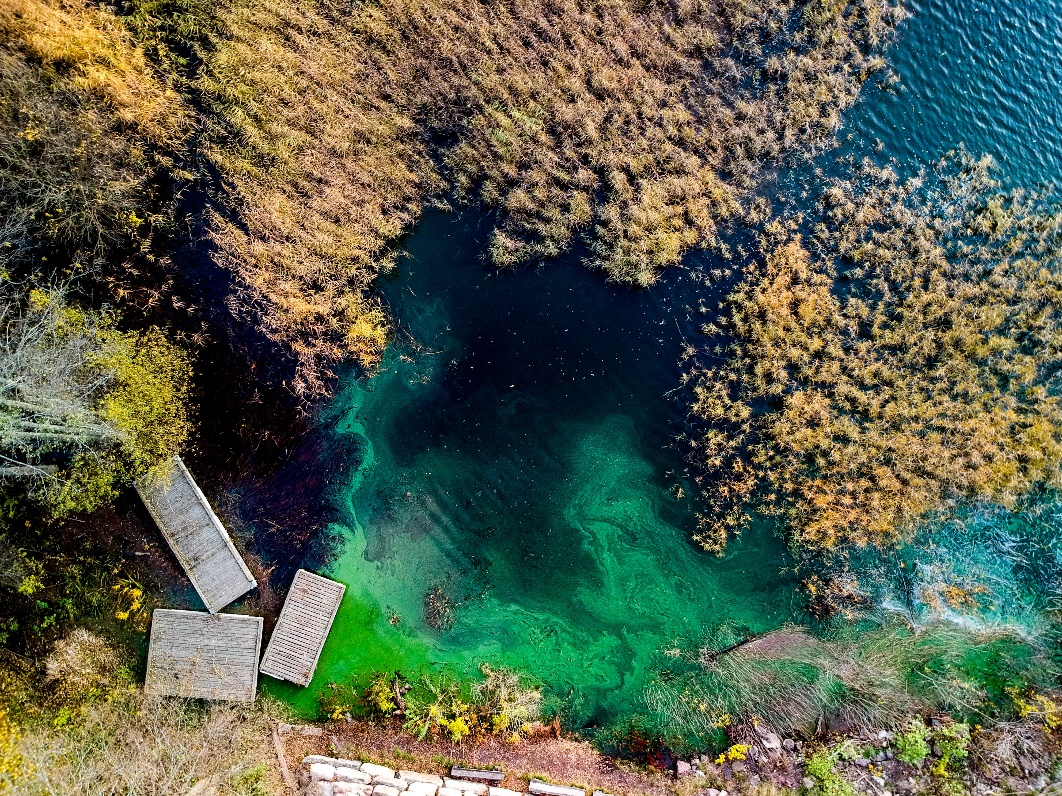 Dato:_____________________Klasse_____________________Navn:_______________________________________________Kompetansemål VG1- studieforberedende utdanningsprogramMål for opplæringen: -utforske spørsmål og hypoteser om naturfaglige fenomener- Utforske selvvalgt naturfaglig problemstilling., presentere funn og    argumentere for valg av metoder- utforske og gjøre rede for  sammenhenger mellom kjemiske bindinger og egenskaper til ulike stofferGrunnleggende ferdigheter:Muntlige ferdigheter, å skrive, å lese og digitale ferdigheter1. InnledningBorrevannet er en gammel innsjø som ble dannet for ca. 10.000 år siden etter siste istid. Siden den gang har innsjøen endret seg mye, blitt grunnere og ikke minst mer næringsrik. Det kan vi observere og dokumentere ved å undersøke de biotiske og de abiotiske faktorene i innsjøen. Dette feltkurset skal lære deg nok til at du i etterkant kan utforske en selvvalgt naturfaglig problemstilling. Det kan for eksempel være:Hvilke fiskearter dominerer i Borrevannet og hvorforForandrer pH i vannet seg gjennom åretHvorfor finnes det relativt sjeldne planter eller dyr i BorrevannetHvordan kan planter overleve nede i vannet uten å slites i stykker av vind og bølgerEr Borrevannet et viktig matfat for fuglerHvordan kan biller leve under vannHvorfor blir det oppblomstring av blågrønnalger i BorrevannetHva er det som gjør blågrønnalger giftigeUnder ser du en skisse av Borrevannet og noen fakta om vannet:   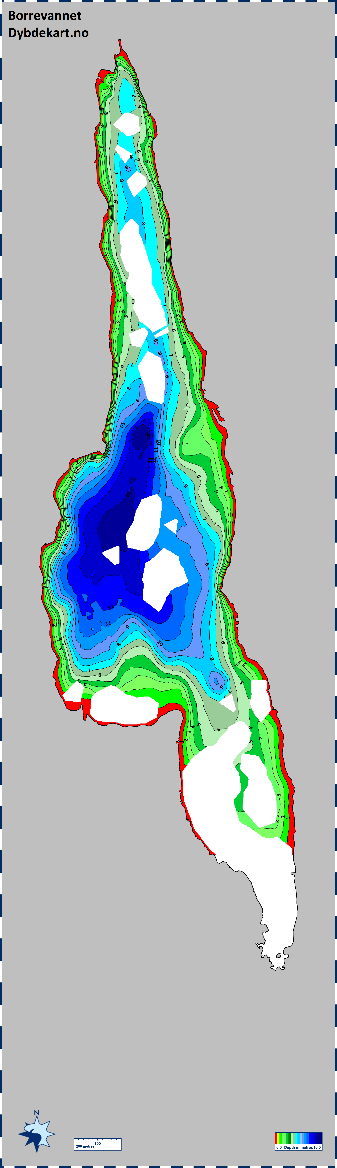 Borrevannet ligger under marin grense og var en del av havbunnen når isen trakk seg tilbake for ca 10.000 år siden. Landet hevet seg og innsjøens saltholdige innsjøvann ble langsomt erstattet med ferskvann fra nedbørsområdet.  Areal nedbørsfelt	32 km2Areal innsjø	2,0 km2Midlere dyp	6,5 mStørste dyp	15 mDagens oppgaver:									         I dag I dag skal du få en innføring i hvordan vi undersøker en innsjø, både biotiske og abiotiske faktorer.Du skal undersøke følgende:                                                                                                               Abiotiske forhold: Siktedyp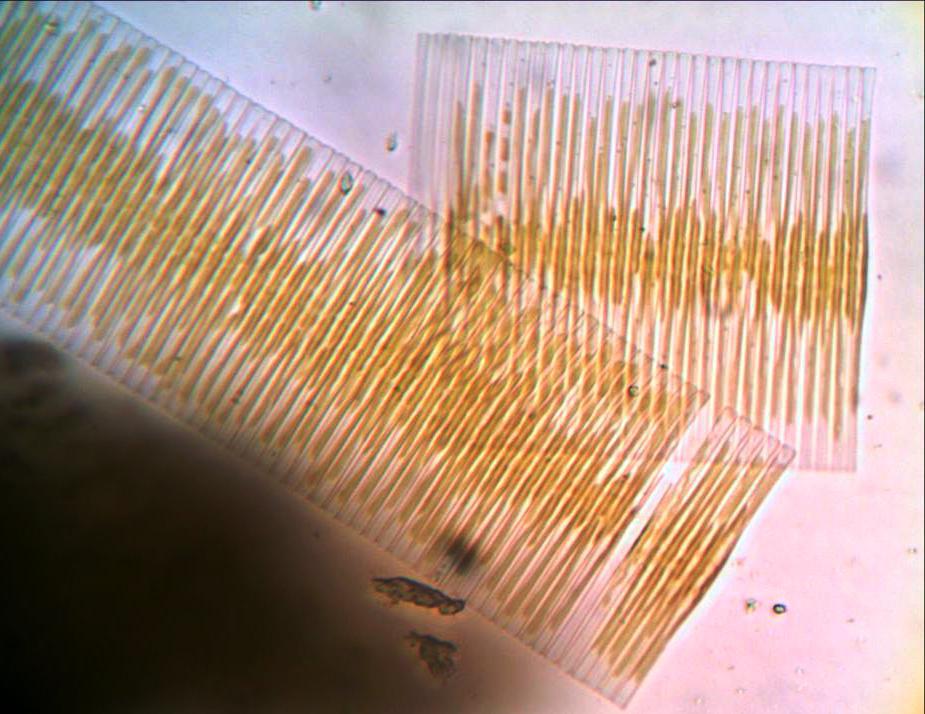 VannfargeOksygeninnholdtemperatur pH i vannet. Dette gjøres fra båt. Biotiske forhold:utbredelse og arter av planterplanteplanktondyreplanktonbunndyrfisk kasse til garnUtstyr i båt: svømmevest, årer og øsekar, sikteskive, bøtte med planktonhov, dramsglass, Oksygenmåler, vannhenter og tre flasker til vannprøvene: dette tar lærer med. De abiotiske delene i innsjøen:LysAlle planter er avhengig av lys. Fotosyntesen er grunnlaget for alt annet liv i innsjøen. Hvor dypt lyset trenger ned i vannet (siktedyp) forteller oss også om vannet er næringsrikt eller næringsfattig. Det er avhengig av stoffer som er løst vannet, og det er særlig avhengig av partikkelmengden. Partiklene kan for eksempel være leirpartikler eller det kan være alger. Partiklene i vannet vil gi vannet en spesiell farge. Siktedypet representerer et nivå hvor ca 5% (2-15%) av lysenergien ved vannoverflaten er igjen.Oppgave 1. Bruk en hvit skive, en såkalt sechiskive, og senk den ned i vannet til den ikke lenger er synlig. Deretter hever du skiven opp til den så vidt er synlig. For å kunne se dette godt bruker vi en vannkikkert. 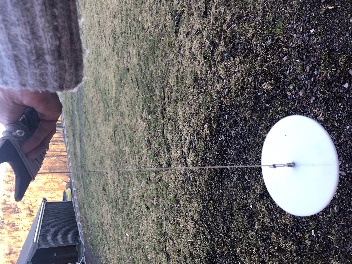 Siktedyp: ______________Vannfarge: _____________Oppgave 2. Måling av oksygen og temperaturInnsjøer Før inn målingene her: Oksygeninnhold:Innsjøer som er utsatt for en katastrofepreget utvikling i eutrofieringen (Fig.1) er kjennetegnet av oksygenfrie forhold mot innsjøbunnen både sommer og vinter. NB! Merk at under vår- og høstsirkulasjonen er det rikelig med oksygen gjennom hele vannsøylen. Mengden oksygen i vannet påvirker også pH i innsjøen.Gi en kort forklaring til måleresultatene dine:________________________________________________________________________________________________________________________________________________________________________________________________________________________________________________________________________________________________________________________________________________________________________Oppgave 3. Vannprøver for bestemmelse av pHMed en vannhenter skal dere ta opp litt vann fra tre forskjellige dyp. Hell litt av vannet i et vannglass m/lokk (til måling av pH). Oppgave 4. TemperaturGi en kort beskrivelse av temperaturkurven. Er det noen tydelige ”sprang” i temperaturen eller er det full sirkulasjon?____________________________________________________________________________________________________________________________________________________________________________________________________________________________________________________________________________________________________________________________________________________________________________________________________________________________________Oppgave 5. Surhetsgrad, pH:Mål pH-verdien i vannprøvene dere tok med vannhenteren. Skriv opp resultatene under: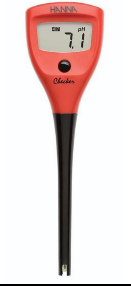 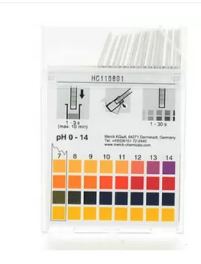 Gi en kort forklaring til måleresultatene dine sett i lys av oksygeninnholdet i vannet. Forklar også hvorfor pH varier med type måleinstrument brukt:________________________________________________________________________________________________________________________________________________________________________________________________________________________________________________________________________________________________________________________________________________________________________De levende organismene i innsjøen:Vegetasjonens soner: Landlevende planter (0) sumpplanter (1), flytebladsplanter (2), langskuddsplanter (3), kortskuddsplanter (4). 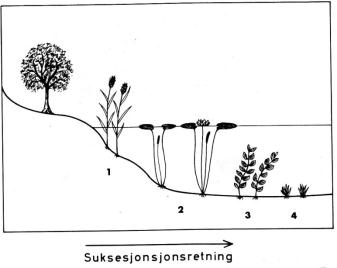 Fig. 2. Skjematisk fremstilling av hvordan vegetasjonen opptrer i soner. Over en årrekke blir innsjøen langsomt grunnere og suksesjonen går mot høyre. Landplanter tar sumpplantenes plass og sumpplantene inntar flytebladsplanenes plass osv. Pilen viser altså hvordan plantesamfunn flytter seg.Oppgave 6. Makrovegetasjon.Plukk med deg følgende arter fra båten: Takrør, nøkkerose og hornblad / tusenblad. Planter i vannet får du tak i ved å bruke kastekrok eller ved å plukke dem.Artsnavn planter							voksedyp________________________________________________________________________________________________________________________________________________________________________________________________________________________________________________________________________________________________________________________________________________________________________________________________________________________________________________________________________________________________________________________________________________________________________________________________________________________På hvilken måte påvirker plantene miljøet i Borrevannet? ____________________________________________________________________________________________________________________________________________________________________________________ Oppgave 7. PlanktontrekkTa en prøve av planktonet i vannet ved å trekke en planktonhov etter båten i forskjellige dybder. Planktonet samles i beholderen under hoven og prøven helles over i et vannglass. Planktonet undersøkes i mikroskop. Før opp alle arter du finner. 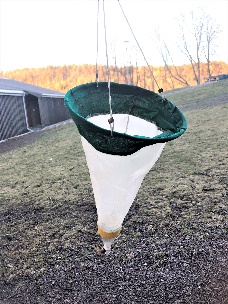 Planteplankton. I vannet finnes store mengder små frittsvevende organismer, plankton. Vi skiller mellom planteplankton og dyreplankton. Planteplankton er små mikroskopiske alger som ikke kan ses med det blotte øye, så derfor bruker vi mikroskop for å studere disse. Hvis det er en oppblomstring med store mengder alger, vil vi imidlertid kunne se det på fargen til vannet. Algene (planteplanktonet) i eutrofe innsjøer er ofte dominert av store arter (diatomeer og blågrønnalger) som er lite beitbare for dyreplanktonet.Hvilke arter planteplankton fant du?Dyreplankton: Dyreplankton er konsumenter eller forbrukere. De lever hovedsaklig i de store vannmasser og beiter på planteplanktonet eller spiser frittsvevende bakterier og humuspartikler. Dyreplanktonet i eutrofe innsjøer er dominert av små former som følge av en sterkt størrelsesselektiv fiskepredasjon. Det finnes et stort antall av hjuldyr og små former av cyclopoide og calanoide hoppekreps, samt små former av vannlopper som Bosmina sp. og Daphnia sp.Artsnavn dyreplankton:Hvilke organismer spiser dyreplankton og hvordan påvirker det innsjøen?____________________________________________________________________________________________________________________________________________________________________________________________________________________________________________________________________________________________________________Hvorfor er det viktig å beholde en stor populasjon av dyreplankton i innsjøen?____________________________________________________________________________________________________________________________________________________________________________________________________________________________________________________________________________________________________________Oppgave 8. BunndyrI vannet, nede i mudderet og like over vannflaten lever det mange slags insekter og andre laverestående dyr. Både dyreplankton og bunndyrsamfunn er ofte sterkt nedbeitet av fisk i eutrofe innsjøer. Av bunndyr kan man vente å finne fjærmygglarver og kulemuslinger som lever i mudderet, samt nymfer av øyenstikkere, døgnfluer og vårfluelarver inne i vegetasjonsbeltet. Man finner også ofte vannteger (rygg- og buksvømmere).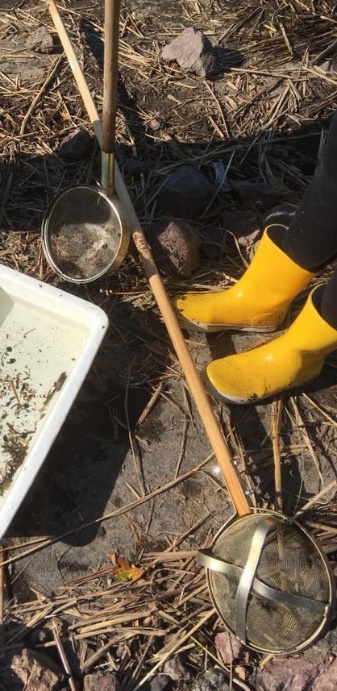 Bruk stangsilen til å fange bunndyr. Stangsilen drar du gjennom vannet og nedi mudderet i strandsonen. Mellom takrør og andre sumpplanter oppholder det seg også ofte mange bunndyr. Bruk pinsett til å plukke dyrene ut av silen og legg dem i plastbakken. Bruk håndlupe og prøv å bestemme navnet på dyrene du har funnet. Prøv også å finne ut hva disse dyrene lever av.Navn:						 Summer antall arter: ___________________________________________________________Oppgave 9. Fisk: Borrevannet er en meget fiskerik innsjø. I en næringsrik sjø er det vanlig med mange fiskearter og et stort individantall. I Borrevannet kan vi finne til sammen ni fiskearter. Skriv ned hvilke fiskearter du fant i fiskegarnet.Navn:			antall individer			 Lever av/spiser: ________________________________________________________________________________________________________________________________________________________________________________________________________________________________________________________________________________________________________________________________________________________________________________________________________________________________________________________________________________________________Hvilken art dominerer i fangsten?____________________________________________________________Hvorfor er det viktig å begrense populasjonen av planktonspisende fisk?____________________________________________________________________________________________________________________________________________________________________________________________________________________________________________________________________________________________________________OrdlisteAbiotiske faktorer:	- jord, luft, vann temperatur, vind, pH, mineraler m.m. i økosystemene, jordsmonnArt	- alle individer som under naturlige forhold kan forplante seg med hverandre og få fruktbart avkomBiotiske faktorer	- planter, dyr og nedbrytere (alle levende organismer)Biosfære		- summen av alle økosystemEutrofiering	- kommer fra Gresk og betyr ”god ernæring”. Benyttes som begrep på at et område stadig blir mer næringsrikt. Mengden næringssalter som nitrogen og fosfor øker. Individ			- en enkelt organismeKonsumenter	- organismer som spiser og bruker organiske forbindelser da de selv ikke kan produsere disseMakrovegetasjon	- Det er større planter som er fra noen få millimeter og opp til flere meter.Nedbrytere		- organismer som bryter ned organiske materiale til enkle næringsstofferPopulasjon		- individer av samme art som lever i samme områdepH	- mål for surhetsgraden, viser konsentrasjonene av H3O+-ioner i løsningen. Når pH er 7 er det like mye H3O+-ioner som OH—ioner = nøytral. Når pH < 7 er det større konsentrasjon av H3O+- ioner enn av OH- ioner = surt. For pH> enn 7er konsentrasjonen av OH- ioner større enn konsentrasjonen av H3O+-ione = basisk.Plankton	- fra Gresk ”det som svever”, og er en fellesbetegnelse for små organismer både planter og dyr. De lever i de åpne vannmasser i både salt- og ferskvann. De deles i to grupper: Planteplankton og dyreplankton.Primærprodusent	- organismer som benytter i hovedsak benytter fotosyntese for å produsere de næringsstoffene organismen trenger for å overleve, for eksempel planter og planteplankton.Produsenter	- er de organismer som produserer organiske forbindelser av uorganiske forbindelser	Suksesjon	-endring over tid Uorganisk 	- er kjemiske forbindelser som ikke er organiske, dvs. de forbindelsene ikke inneholder karbon.. De er av mineralsk opprinnelse.Økologi		- er læren om samspillet og sammenhengene i naturenØkosystem	- er alle plante- og dyresamfunn i et avgrenset område, sammen med det miljøet de lever iDybde, meter01234567891011121314Oksygen i mg/l Oksygen i %Temperat-ur i grader CMålt med pH papirpH papirpH papirElektronisk målerElektronisk målerElektronisk målerDybde, meterpHGrønnalgerGullalgerKiselalgerFlagellaterBlågrønnalgerHjuldyrVannlopperHoppekrepsAndreBlågrønnalgerKlasse sneglerKlasse fåbørstemarkKlasse storkrepsKlasse insekterOrden øyenstikkereOrden døgnfluerOrden øyenstikkereOrden nebbmunnerOrden billerOrden vårfluer Orden tovinger